NAME: PAROMITA OBJECTIVE:To work in a positive environment, give the fullest possible contribution to the company & help the company grow.QUALIFICATION: Post graduate in Life Science, with 3-year Course in PG Diploma in Personnel Management from National Institute of Personnel Management, Kolkata (a Government of India Institution) under AICTE, (MBA).ADDITIONAL INFORMATION:Trained as ISO 9001-2008 internal auditor, NABH Documentation3-months certificate course in Training and development (Grid Consultants-Mumbai), Trained in Competency Mapping.TOTAL EXPERIENCE:11 years in HR & Admin functions – Two years in a Medical Transcription Company (Transdyne) (2002-2004) as HR Executive, three years in a Power Plant Company (Enmas Andritz Private Limited through RCSS) (2008-2011) as HR ExecutiveWorked as Assistant Manager -HR and Admin, 2011 onwards at (Phoenix Medical Systems Private Limited) a Medical Equipment manufacturing company as overall in-charge of HR and Administrative functions-all over India.Lastly (till April 2016) working with MIOT Hospitals International as Sr. Manager- HR in the capacity of Head HR with an employee strength of 2000 plus, reporting to the Managing Director and Chairman, managing a team size of 8 subordinates. Apart fromthese I have two years’ experience in teaching.PREVIOUS TASKS PERFORMED:RECRUITMENT:Sourcing candidates from various portals, newspaper ads, consultancies. Recruitment, orientation and induction, pre-employment verification, joining formalities etc. Counselling the resignees Resignation formalities, exit interviews TRAINING AND DEVELOPMENT:Preparing training calendar, organizing and conducting training programmes, post training documentation, training effectiveness evaluationRegular induction and orientation programmesQUALITY MAINTENANCE:ISO documentation and record maintenance, ISO manual and procedures, NABH documentation and record maintenance, norms for continuous improvement. ADMINISTRATION:Development and maintenance of Company Standing Orders, Employee Handbook. Development and maintenance of Time Sheet Management system. Maintenance of Leave Cards, O.D slips, Permission slips etc. Stationary requirements purchases Housekeeping management AMC for various equipment EMPLOYEE RELATIONS:Handling Employee Database (Both in Soft Form and Files Management) Engaging and organizing various employee welfare programme, entertainment programme etc. Disciplinary-Issuing Show Cause Memos, setting up enquiry committees and making enquiry reports and minutes. COMPENSATION AND BENEFITS:Handling the payroll Handling employee confirmation, Performance Appraisals, Performance Management System Managing advance salary, loans Net uploading of PF and ESI returns Processing PF settlements and Gratuity settlements Processing Bonus of employees Liaison with various government organizations for Employee Provident Funds, ESI and other Retirement Benefits Handling the queries related to salary EL processing, attendance and transfer etc. Generation of service orders for Consultants, Contract employees and making payment advice, subsequently following up Generation of purchase orders (administrative) and ensuring completion of the entire transactions including their follow-up payments Generating service orders & payments through ERP, payroll through ERP, developed employee master for ERP Creating yearly budgets for various functions handled Processing Full and Final settlement of employees who resign or retire Liaison with various insurance agencies and negotiating for group medical insurance, doing group medical insurance for all employees Processing yearly Performance Appraisals and annual increments Maintaining files for daily wage payments (security, pantry workers) Settlement of medical reimbursement for all employees Processing LTC claims for employees INDUSTRIAL RELATIONS:Factories Act adherence, Annual returns, License fee payments, Pressure vessels fee payments, Welfare fees payments, Pollution control board payments, Fire Licence renewal, RC renewal, Hydraulics vehicle Licence Shop & Establishment Act adherence Profession Tax Payments SIDCO regulations following up Labour Payments, day to day solving various labour issues, O.T payments •	Developing and maintaining employee databases (employee master)Company vehicle insurance renewal Contract labour management Day to day administrative issues Arranging excursions, parties, business meetings 5 S training and implementation Human Resource MIS report DOB: 30/03/1971Computer proficiency: MS OfficeLanguages known:  English, Hindi, Bengali (reading, written, spoken), Tamil (spoken)Presently, relocating to Dubai, having family stay visa, sponsored by my husband working at DubaiJob Seeker First Name / CV No: 1713822Click to send CV No & get contact details of candidate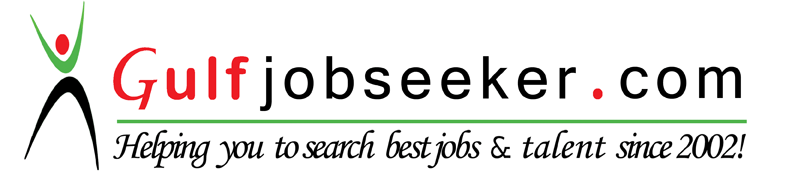 